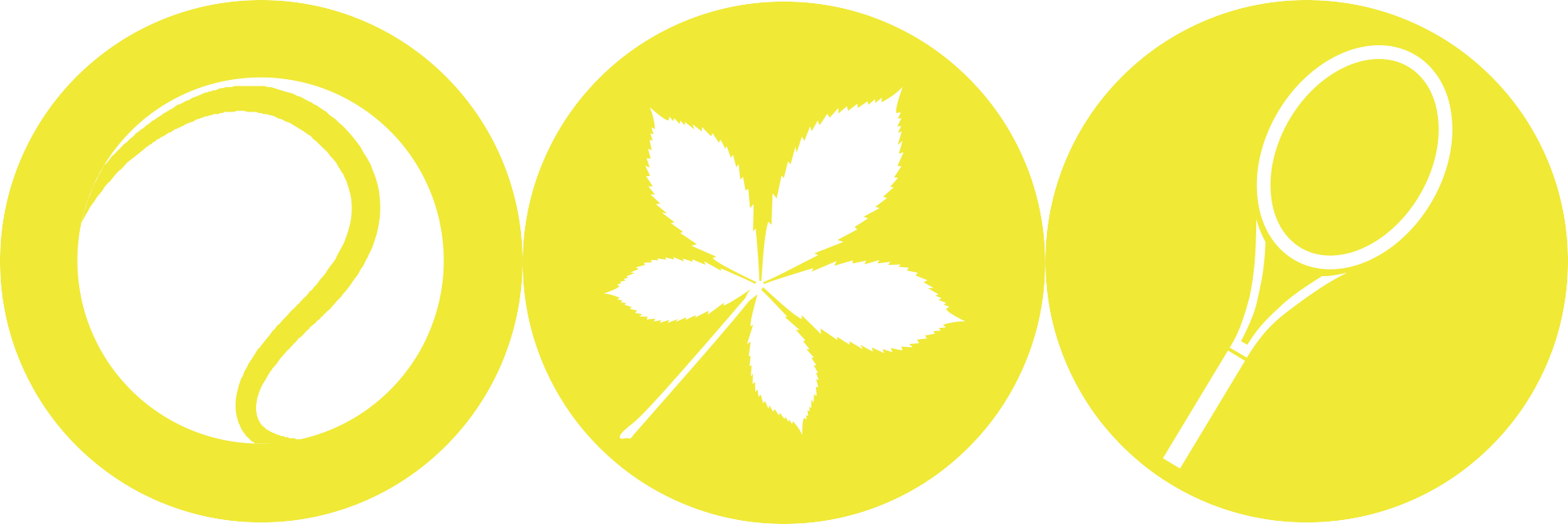 Market Harborough Lawn Tennis Club Unsupervised Children Policy.MHLTC recommend that children attending primary school (or younger) are supervised by their parents/carer whilst at this tennis venue for general play. Children attending secondary school (the summer between primary and secondary school is at parent/carer`s discretion) can be left by a parent/carer if: attending an organised venue event such as a coaching session or a tennis camp. If arrangements have been made by the parent/carer to designate an alternative adult to supervise. The club and child must be aware of any such arrangements. Parents/carers should supervise children of primary school age arriving and leaving the club in order to ensure that the organised session is happening as planned and that the child does not make any unexpected departures. It is a parent/carer’s responsibility to teach their child how to respond to emergencies or situations that may arise outside the home, so they feel confident when their child is not under their supervision. We recommend that unsupervised children playing tennis at the club :have means of communication with parents/carers/responsible adultknow the clubhouse door code to gain entry to the toiletare aware of the `code of conduct ` about general tennis etiquette.Parents and carers are advised to refresh their knowledge of  MHLTC policies available on the club website or in the Policy Folder in the clubhouse: Welfare Officer contact details: Julie Hunt julie_hunt2012@hotmail.co.uk Other advice on keeping children safe is available at www.nspcc.org.uk/.